基本信息基本信息 更新时间：2024-05-12 12:26  更新时间：2024-05-12 12:26  更新时间：2024-05-12 12:26  更新时间：2024-05-12 12:26 姓    名姓    名何何年    龄3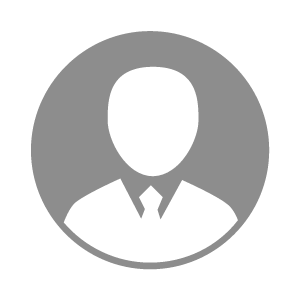 电    话电    话下载后可见下载后可见毕业院校湖南郴州职业技术学院邮    箱邮    箱下载后可见下载后可见学    历中专住    址住    址期望月薪5000-10000求职意向求职意向技术场长,副场长,畜牧场场长技术场长,副场长,畜牧场场长技术场长,副场长,畜牧场场长技术场长,副场长,畜牧场场长期望地区期望地区湖南省湖南省湖南省湖南省教育经历教育经历就读学校：湖南郴州职业技术学院 就读学校：湖南郴州职业技术学院 就读学校：湖南郴州职业技术学院 就读学校：湖南郴州职业技术学院 就读学校：湖南郴州职业技术学院 就读学校：湖南郴州职业技术学院 就读学校：湖南郴州职业技术学院 工作经历工作经历自我评价自我评价13年猪场技术管理经验，熟悉猪场各项流程，在私人厂负责一条龙服务，集团公司担任过场长和主管职位，技术到位，求职技术主管或场长。
但通过多年的勤奋学习和工作实践中得到成长，对猪场全面拥有丰富实战经验。为人本分，工作务实，
性格开朗。在公司任职期间得到公司领导好评，在客户猪场客户也有优异生产成绩。希望能加入贵公司
大平台共同再创辉煌，谢谢。13年猪场技术管理经验，熟悉猪场各项流程，在私人厂负责一条龙服务，集团公司担任过场长和主管职位，技术到位，求职技术主管或场长。
但通过多年的勤奋学习和工作实践中得到成长，对猪场全面拥有丰富实战经验。为人本分，工作务实，
性格开朗。在公司任职期间得到公司领导好评，在客户猪场客户也有优异生产成绩。希望能加入贵公司
大平台共同再创辉煌，谢谢。13年猪场技术管理经验，熟悉猪场各项流程，在私人厂负责一条龙服务，集团公司担任过场长和主管职位，技术到位，求职技术主管或场长。
但通过多年的勤奋学习和工作实践中得到成长，对猪场全面拥有丰富实战经验。为人本分，工作务实，
性格开朗。在公司任职期间得到公司领导好评，在客户猪场客户也有优异生产成绩。希望能加入贵公司
大平台共同再创辉煌，谢谢。13年猪场技术管理经验，熟悉猪场各项流程，在私人厂负责一条龙服务，集团公司担任过场长和主管职位，技术到位，求职技术主管或场长。
但通过多年的勤奋学习和工作实践中得到成长，对猪场全面拥有丰富实战经验。为人本分，工作务实，
性格开朗。在公司任职期间得到公司领导好评，在客户猪场客户也有优异生产成绩。希望能加入贵公司
大平台共同再创辉煌，谢谢。13年猪场技术管理经验，熟悉猪场各项流程，在私人厂负责一条龙服务，集团公司担任过场长和主管职位，技术到位，求职技术主管或场长。
但通过多年的勤奋学习和工作实践中得到成长，对猪场全面拥有丰富实战经验。为人本分，工作务实，
性格开朗。在公司任职期间得到公司领导好评，在客户猪场客户也有优异生产成绩。希望能加入贵公司
大平台共同再创辉煌，谢谢。13年猪场技术管理经验，熟悉猪场各项流程，在私人厂负责一条龙服务，集团公司担任过场长和主管职位，技术到位，求职技术主管或场长。
但通过多年的勤奋学习和工作实践中得到成长，对猪场全面拥有丰富实战经验。为人本分，工作务实，
性格开朗。在公司任职期间得到公司领导好评，在客户猪场客户也有优异生产成绩。希望能加入贵公司
大平台共同再创辉煌，谢谢。13年猪场技术管理经验，熟悉猪场各项流程，在私人厂负责一条龙服务，集团公司担任过场长和主管职位，技术到位，求职技术主管或场长。
但通过多年的勤奋学习和工作实践中得到成长，对猪场全面拥有丰富实战经验。为人本分，工作务实，
性格开朗。在公司任职期间得到公司领导好评，在客户猪场客户也有优异生产成绩。希望能加入贵公司
大平台共同再创辉煌，谢谢。其他特长其他特长